OpenHarmony端云一体化应用开发快速入门练习（中）登录认证一、登录认证手机可以在应用中集成手机帐号认证方式，您的用户可以使用“手机号码+密码”或者“手机号码+验证码”的方式来登录您的应用。（一）前提条件需要在AGC控制台开通认证服务。需要先在您的应用中集成SDK。（二）注册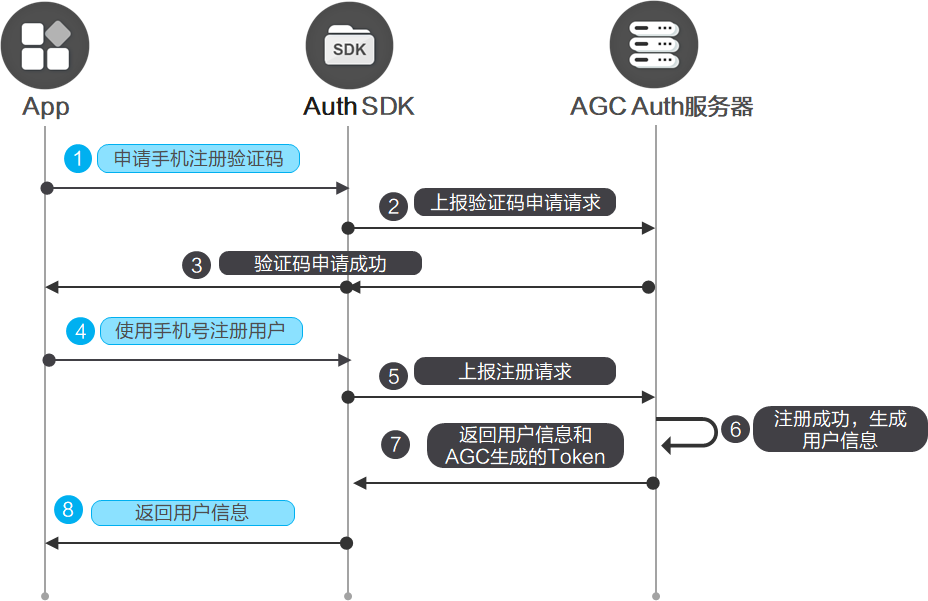 1.申请手机号码注册的验证码。说明：在使用手机号码注册之前，需要先验证您的手机，确保该手机归您所有。调用AGConnectAuth.requestPhoneVerifyCode 申请验证码。let verifyCodeSettings = new VerifyCodeSettingBuilder()  .setAction(VerifyCodeAction.REGISTER_LOGIN)  .setLang('zh_CN')  .setSendInterval(60)  .build();agconnect.auth().requestPhoneVerifyCode(countryCode,phoneNumber,verifyCodeSettings)  .then(verifyCodeResult => {     //验证码申请成功  }).catch(error => {      //验证码申请失败      });使用手机号码注册用户。调用PhoneUserBuilder生成PhoneUser，然后调用AGConnectAuth.createPhoneUser注册用户。注册成功后，系统会自动登录，无需再次调用登录接口。let user = new PhoneUserBuilder()    .setCountryCode("countryCode")    .setPhoneNumber("phoneNumber")    .setPassword("password") //可以给用户设置初始密码。填写后后续可以用密码来登录    .setVerifyCode('verifyCode')    .build();agconnect.auth().createPhoneUser(user).then(result => {// 创建用户成功}).catch(error => {// 创建用户失败})3.登录成功后可以调用AGConnectAuth.getCurrentUser获取用户帐号数据。agconnect.auth().getCurrentUser();（二）密码登录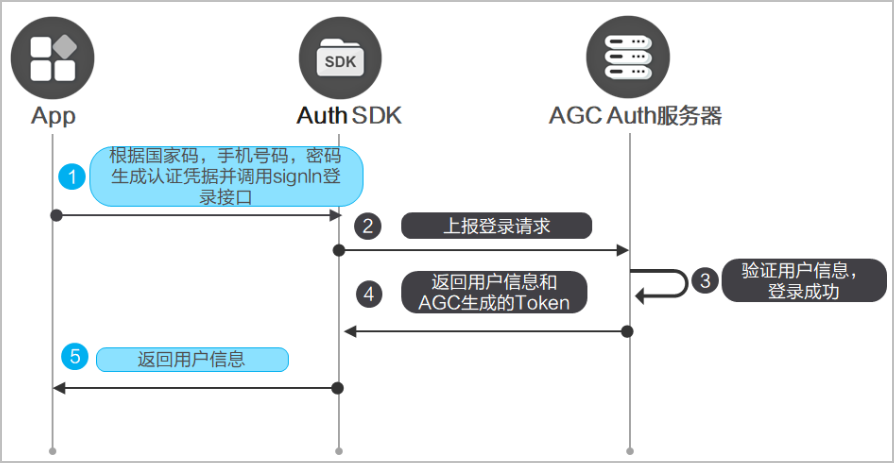 1.在应用的登录界面，初始化AGConnectAuth实例，获取AGC的用户信息，检查是否有已经登录的用户。如果有，则可以直接进入用户界面，否则显示登录界面。agconnect.auth().getCurrentUser().then(user=>{    if(user){        //业务逻辑    }});2.调用PhoneAuthProvider.credentialWithPassword采用密码方式创建手机帐号凭证。credential = agconnect.auth().PhoneAuthProvider.credentialWithPassword(countryCode,phoneNumber,password);3.获取credential成功后，调用AGConnectAuth.signIn实现登录。agconnect.auth().signIn(credential)         .then(user => {             //登录成功         }).catch(error => {             //登录失败         });（三）验证码登录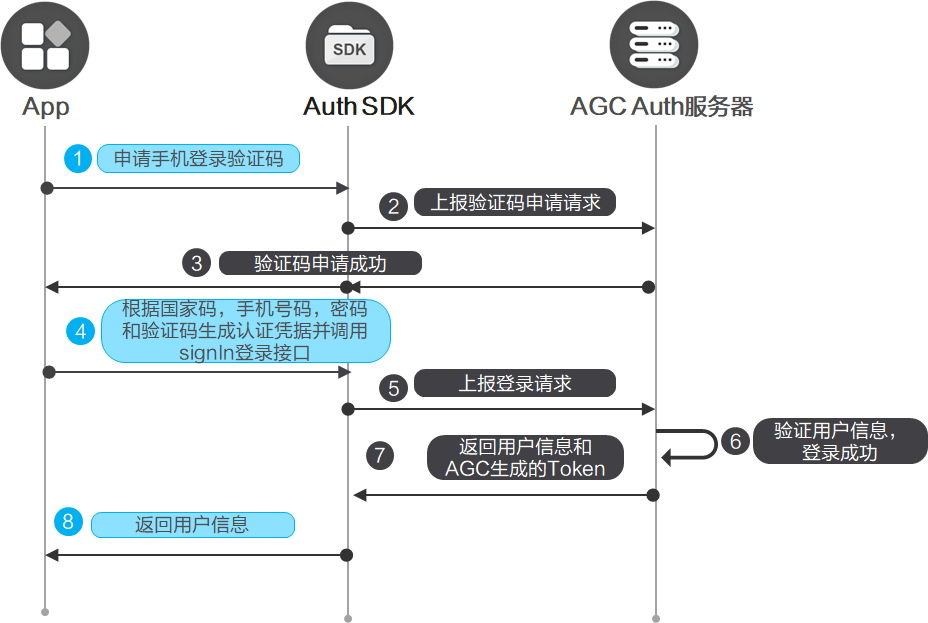 1.在应用的登录界面，初始化AGConnectAuth实例，获取AGC的用户信息，检查是否有已经登录的用户。如果有，则可以直接进入用户界面，否则显示登录界面。agconnect.auth().getCurrentUser().then(user=>{    if(user){        //业务逻辑    }});2.调用AGConnectAuth.requestPhoneVerifyCode申请手机登录验证码。let verifyCodeSettings = new VerifyCodeSettingBuilder()  .setAction(VerifyCodeAction.REGISTER_LOGIN)  .setLang('zh_CN')  .setSendInterval(60)  .build();agconnect.auth().requestPhoneVerifyCode(countryCode, phoneNumber,verifyCodeSettings)  .then(verifyCodeResult => {     //验证码申请成功  }).catch(error => {      //验证码申请失败      });3.调用PhoneAuthProvider.credentialWithVerifyCode采用验证码方式创建手机帐号凭证。credential = agconnect.auth().PhoneAuthProvider.credentialWithVerifyCode(countryCode, phoneNumber, verifyCode);4.获取credential成功后，调用AGConnectAuth.signIn实现登录。agconnect.auth().signIn(credential)         .then(user => {             //登录成功         }).catch(error => {             //登录失败         });（四）修改手机号码注意，修改手机号码需要用户处于登录状态。1.调用AGConnectAuth.requestPhoneVerifyCode申请验证码。let verifyCodeSettings = new VerifyCodeSettingBuilder()  .setAction(VerifyCodeAction.REGISTER_LOGIN)  .setLang('zh_CN')  .setSendInterval(60)  .build();agconnect.auth().requestPhoneVerifyCode(countryCode,phoneNumber,verifyCodeSettings)  .then(verifyCodeResult => {     //验证码申请成功  }).catch(error => {      //验证码申请失败      });2.调用AGConnectUser.updatePhone修改手机号码。user.updatePhone(countryCode, newPhone, newVerifyCode, lang);说明：对于修改手机号码操作，要求用户必须在5分钟内登录过应用才能执行。若登录已超时，请参见帐号重认证先完成重认证。（五）修改密码注意：修改密码时需要用户处于登录状态。1.调用AGConnectAuth.requestPhoneVerifyCode申请验证码。let verifyCodeSettings = new VerifyCodeSettingBuilder()  .setAction(VerifyCodeAction.RESET_PASSWORD)  .setLang('zh_CN')  .setSendInterval(60)  .build();agconnect.auth().requestPhoneVerifyCode(countryCode,phoneNumber,verifyCodeSettings)  .then(verifyCodeResult => {     //验证码申请成功  }).catch(error => {      //验证码申请失败      });2.调用AGConnectUser.updatePassword修改密码。// 手机provider为11user.updatePassword(newPassword, verifyCode, AGConnectAuthCredentialProvider.Phone_Provider);说明：对于修改手机密码操作，要求用户必须在5分钟内登录过应用才能执行。若登录已超时，请参见帐号重认证先完成重认证。（六）重置密码注意：重置密码时用户可以不登录。1.调用AGConnectAuth.requestPhoneVerifyCode申请验证码。let verifyCodeSettings = new VerifyCodeSettingBuilder()  .setAction(VerifyCodeAction.RESET_PASSWORD)  .setLang('zh_CN')  .setSendInterval(60)  .build();agconnect.auth().requestPhoneVerifyCode(countryCode,phoneNumber,verifyCodeSettings)  .then(verifyCodeResult => {     //验证码申请成功  }).catch(error => {      //验证码申请失败      });2.调用AGConnectAuth.resetPasswordByPhone重置密码。agconnect.auth().resetPasswordByPhone(countryCode, phoneNumber, newPassword, verifyCode);（七）更多信息如果想让用户可以使用多个帐号登录您的应用，可以将多个帐号进行关联。当用户不需要使用应用，或者需要切换其他帐号登录认证，可以先执行登出。当用户需要注销当前用户，可以进行销户。对于销户、修改密码、关联帐号以及重置手机帐号和邮箱帐号等敏感操作，为了提高安全性，需要用户必须在5分钟内登录过才能执行。如果用户执行敏感操作时登录超过5分钟，需要帐号重认证后再执行敏感操作。可以参考异常处理实现自己的异常处理机制，从而减少异常情况的发生。可以使用云函数触发器来接收用户注册、登录、销户等关键事件，从而扩展认证服务的能力。二、登录认证邮箱可以在应用中集成邮箱帐号认证方式，您的用户可以使用“邮箱地址+密码”或者“邮箱地址+验证码”的方式来登录您的应用。（一）前提条件需要在AGC控制台开通认证服务。需要先在您的应用中集成SDK。（二）注册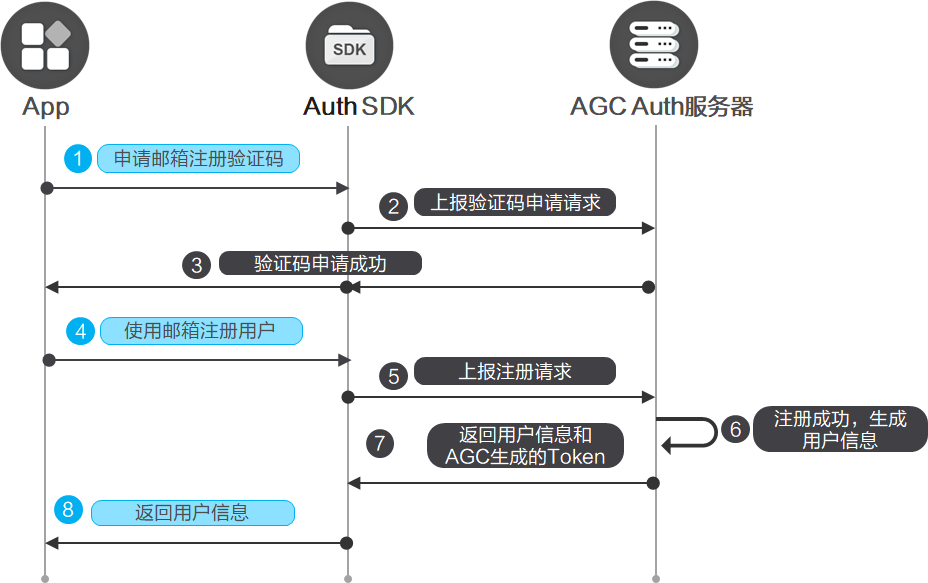 1.在使用邮箱注册之前，需要先验证邮箱，确保该邮箱帐户归您所有。调用AGConnectAuth.requestEmailVerifyCode申请验证码。let verifyCodeSettings = new VerifyCodeSettingBuilder()  .setAction(VerifyCodeAction.REGISTER_LOGIN)  .setLang('zh_CN')  .setSendInterval(60)  .build();agconnect.auth().requestEmailVerifyCode('email',verifyCodeSettings)  .then(verifyCodeResult => {     //验证码申请成功  }).catch(error => {      //验证码申请失败      });2.使用邮箱帐号注册用户。调用EmailUserBuilder生成EmailUser，然后调用AGConnectAuth.createEmailUser注册用户。注册成功后，系统会自动登录，无需再次调用登录接口。let emailUser = new EmailUserBuilder()  .setEmail("email")  .setPassword("password") //可以给用户设置初始密码。填写后后续可以用密码来登录  .setVerifyCode("verifyCode")  .build();agconnect.auth().createEmailUser(emailUser)  .then(result => {    //创建帐号成功后，默认已登录  })  .catch(error => {   //创建用户失败  })3.登录成功后可以调用AGConnectAuth.getCurrentUser获取用户帐号数据。agconnect.auth().getCurrentUser();（三）密码登录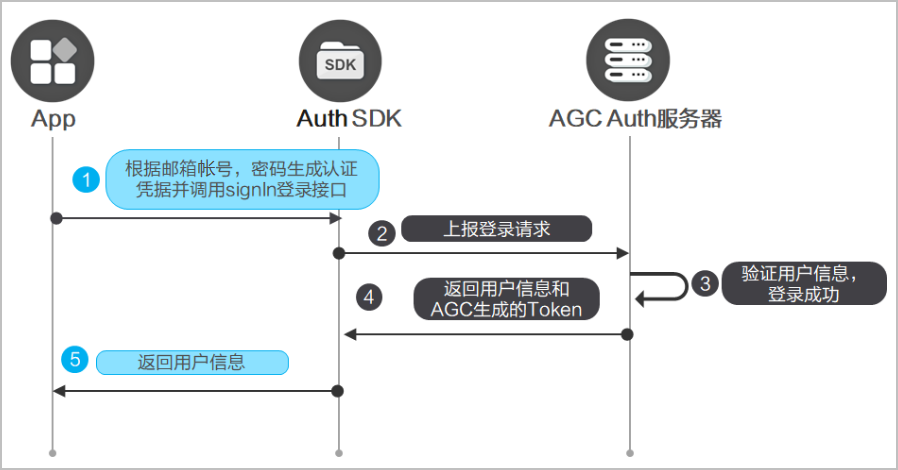 1.在应用的登录界面，初始化AGConnectAuth实例，获取AGC的用户信息，检查是否有已经登录的用户。如果有，则可以直接进入用户界面，否则显示登录界面。agconnect.auth().getCurrentUser().then(user=>{    if(user){        //业务逻辑    }});2.调用EmailAuthProvider.credentialWithPassword，采用密码方式创建邮箱帐号凭证（credential）。credential = agconnect.auth().EmailAuthProvider.credentialWithPassword(emailStr, password);3.获取credential成功后，调用AGConnectAuth.signIn实现登录。agconnect.auth().signIn(credential)         .then(user => {             //登录成功         }).catch(error => {             //登录失败         });（四）验证码登录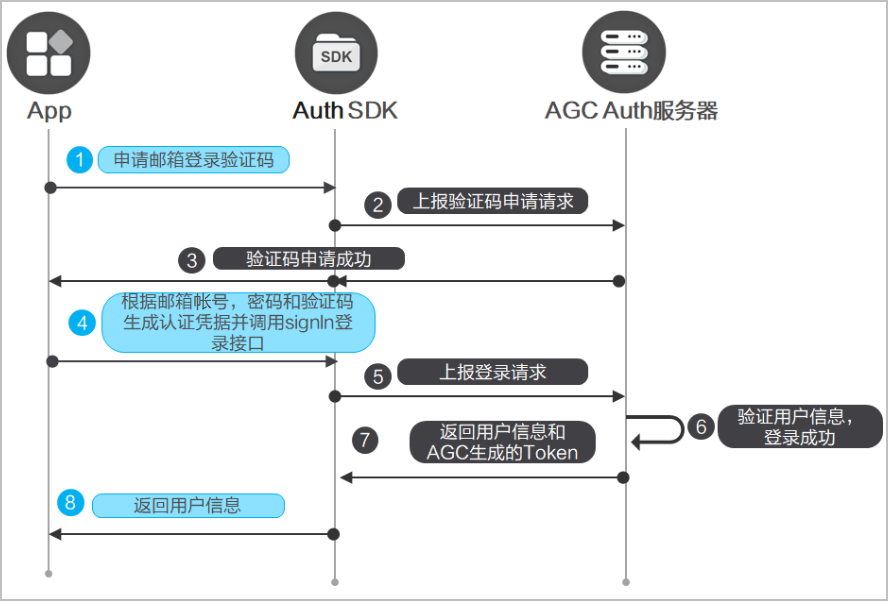 1.在应用的登录界面，初始化AGConnectAuth实例，获取AGC的用户信息，检查是否有已经登录的用户。如果有，则可以直接进入用户界面，否则显示登录界面。agconnect.auth().getCurrentUser().then(user=>{    if(user){        //业务逻辑    }});2.调用AGConnectAuth.requestEmailVerifyCode申请登录验证码。let verifyCodeSettings = new VerifyCodeSettingBuilder()  .setAction(VerifyCodeAction.REGISTER_LOGIN)  .setLang('zh_CN')  .setSendInterval(60)  .build();agconnect.auth().requestEmailVerifyCode('email',verifyCodeSettings)  .then(verifyCodeResult => {     //验证码申请成功  }).catch(error => {      //验证码申请失败      });3.调用EmailAuthProvider.credentialWithVerifyCode采用验证码方式创建邮箱帐号凭证（credential）。credential = agconnect.auth().EmailAuthProvider.credentialWithVerifyCode(emailStr, password, verifyCode);password参数可以不传，如果同时输入了密码和验证码，则会对密码和验证码都做验证。4.获取credential成功后，调用AGConnectAuth.signIn实现登录。agconnect.auth().signIn(credential)         .then(user => {             //登录成功         }).catch(error => {             //登录失败         });（五）修改邮箱地址注意：修改邮箱时需要用户处于登录状态。1.调用AGConnectAuth.requestEmailVerifyCode申请验证码。let verifyCodeSettings = new VerifyCodeSettingBuilder()  .setAction(VerifyCodeAction.REGISTER_LOGIN)  .setLang('zh_CN')  .setSendInterval(60)  .build();agconnect.auth().requestEmailVerifyCode('email',verifyCodeSettings)  .then(verifyCodeResult => {     //验证码申请成功  }).catch(error => {      //验证码申请失败      });2.调用AGConnectUser.updateEmail修改邮箱地址。user.updateEmail(newEmail, newVerifyCode, lang);说明：对于修改邮箱地址操作，要求用户必须在5分钟内登录过应用才能执行。若登录已超时，请参见帐号重认证先完成重认证。（六）修改密码注意：修改密码时需要用户处于登录状态。1.调用AGConnectAuth.requestEmailVerifyCode申请验证码。let verifyCodeSettings = new VerifyCodeSettingBuilder()  .setAction(VerifyCodeAction.RESET_PASSWORD)  .setLang('zh_CN')  .setSendInterval(60)  .build();agconnect.auth().requestEmailVerifyCode('email',verifyCodeSettings)  .then(verifyCodeResult => {     //验证码申请成功  }).catch(error => {      //验证码申请失败      });2.调用AGConnectUser.updatePassword修改密码。// 邮箱provider为12user.updatePassword(newPassword, verifyCode, provider);说明：对于修改邮箱密码操作，要求用户必须在5分钟内登录过应用才能执行。若登录已超时，请参见帐号重认证先完成重认证。（七）重置密码注意：重置密码时用户可以不登录。1.调用AGConnectAuth.requestEmailVerifyCode申请验证码。let verifyCodeSettings = new VerifyCodeSettingBuilder()  .setAction(VerifyCodeAction.RESET_PASSWORD)  .setLang('zh_CN')  .setSendInterval(60)  .build();agconnect.auth().requestEmailVerifyCode('email',verifyCodeSettings)  .then(verifyCodeResult => {     //验证码申请成功  }).catch(error => {      //验证码申请失败      });2.调用AGConnectAuth.resetPasswordByEmail重置密码。agconnect.auth().resetPasswordByEmail(email, newPassword, verifyCode);（八）更多信息如果想让用户可以使用多个帐号登录您的应用，可以将多个帐号进行关联。当用户不需要使用应用，或者需要切换其他帐号登录认证，可以先执行登出。当用户需要注销当前用户，可以进行销户。对于销户、修改密码、关联帐号以及重置手机帐号和邮箱帐号等敏感操作，为了提高安全性，需要用户必须在5分钟内登录过才能执行。如果用户执行敏感操作时登录超过5分钟，需要帐号重认证后再执行敏感操作。您可以参考异常处理实现自己的异常处理机制，从而减少异常情况的发生。您可以使用云函数触发器来接收用户注册、登录、销户等关键事件，从而扩展认证服务的能力。登录认证关联帐号（一）前提条件您需要在AGC控制台开通认证服务。您需要先在您的应用中集成SDK。（二）将身份验证提供方凭据与用户帐号关联可以将身份验证提供方凭据关联至现有用户帐号，允许用户使用多个身份验证提供方服务登录您的应用。无论用户使用哪个帐号登录，均可通过同一AGC用户ID识别用户。例如，使用手机帐号登录的用户可以关联邮箱帐号，以后便可使用这两种方法中的任意一种登录。说明：关联帐号前，需要为应用增加对两个或多个身份验证提供方（可能包括匿名身份验证）的支持。关联的认证方式只能有一个帐号，例如手机帐号关联邮箱帐号，只能关联一个邮箱帐号，不能关联多个。另外被关联的帐号需要没有登录过应用，例如已经通过认证服务登录过的邮箱帐号也无法进行关联。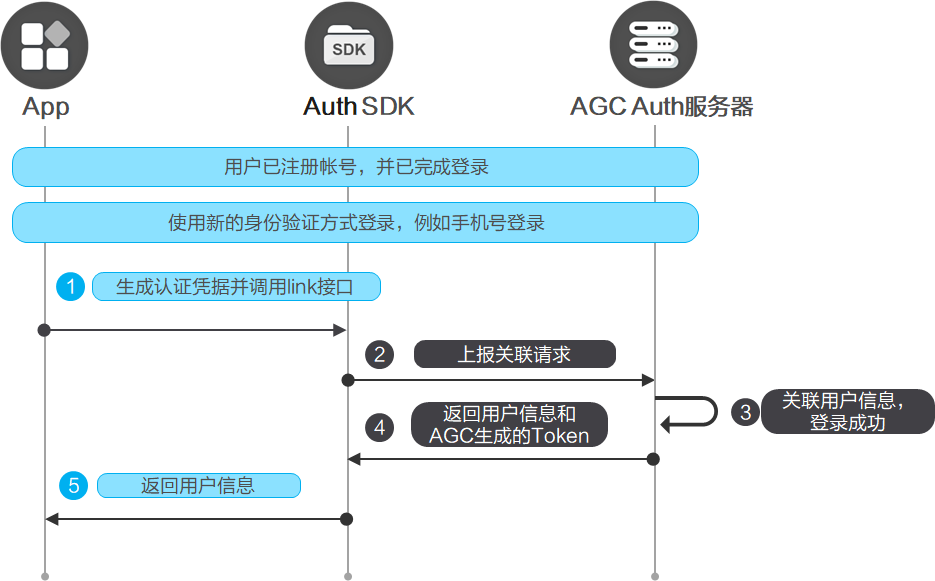 1.使用任意身份验证提供方让用户登录。2.按照新身份验证提供方的登录流程逐步进行，直到调用AGConnectAuth.signIn方法前停止。3.为新的身份验证提供方获取AGConnectAuthCredential，示例如下。let credential;// 用于关联手机号的credential credential = agconnect.auth().PhoneAuthProvider.credentialWithVerifyCode(countryCode, phonenumber, verifyCode);// 用于关联邮箱的credential credential = agconnect.auth().EmailAuthProvider.credentialWithVerifyCode(email, verifyCode);4.将credential传递到已登录用户的AGConnectUser.link接口中。关联成功后，即可以使用任意一个提供方的凭证来登录相同的AGC帐号。agconnect.auth().getCurrentUser().then(async user=>{    await user.link(credential);});（三）取消身份验证提供方凭据与用户帐号的关联也可以取消身份验证提供方凭据与用户帐号的关联，以便用户不再使用该身份验证提供方进行登录。取消关联时，需提供要取消的身份验证提供方ID，然后调用AGConnectUser.unlink接口进行取消。说明：当仅有一个身份验证提供方时不能进行取消关联操作。agconnect.auth().getCurrentUser().then(async user=>{    await user.unlink(credentialProvider);});（四）更多信息当用户不需要使用应用，或者需要切换其他帐号登录认证，可以先执行登出。当用户需要注销当前用户，可以进行销户。对于销户、修改密码、关联帐号以及重置手机帐号和邮箱帐号等敏感操作，为了提高安全性，需要用户必须在5分钟内登录过才能执行。如果用户执行敏感操作时登录超过5分钟，需要帐号重认证后再执行敏感操作。可以参考异常处理实现自己的异常处理机制，从而减少异常情况的发生。